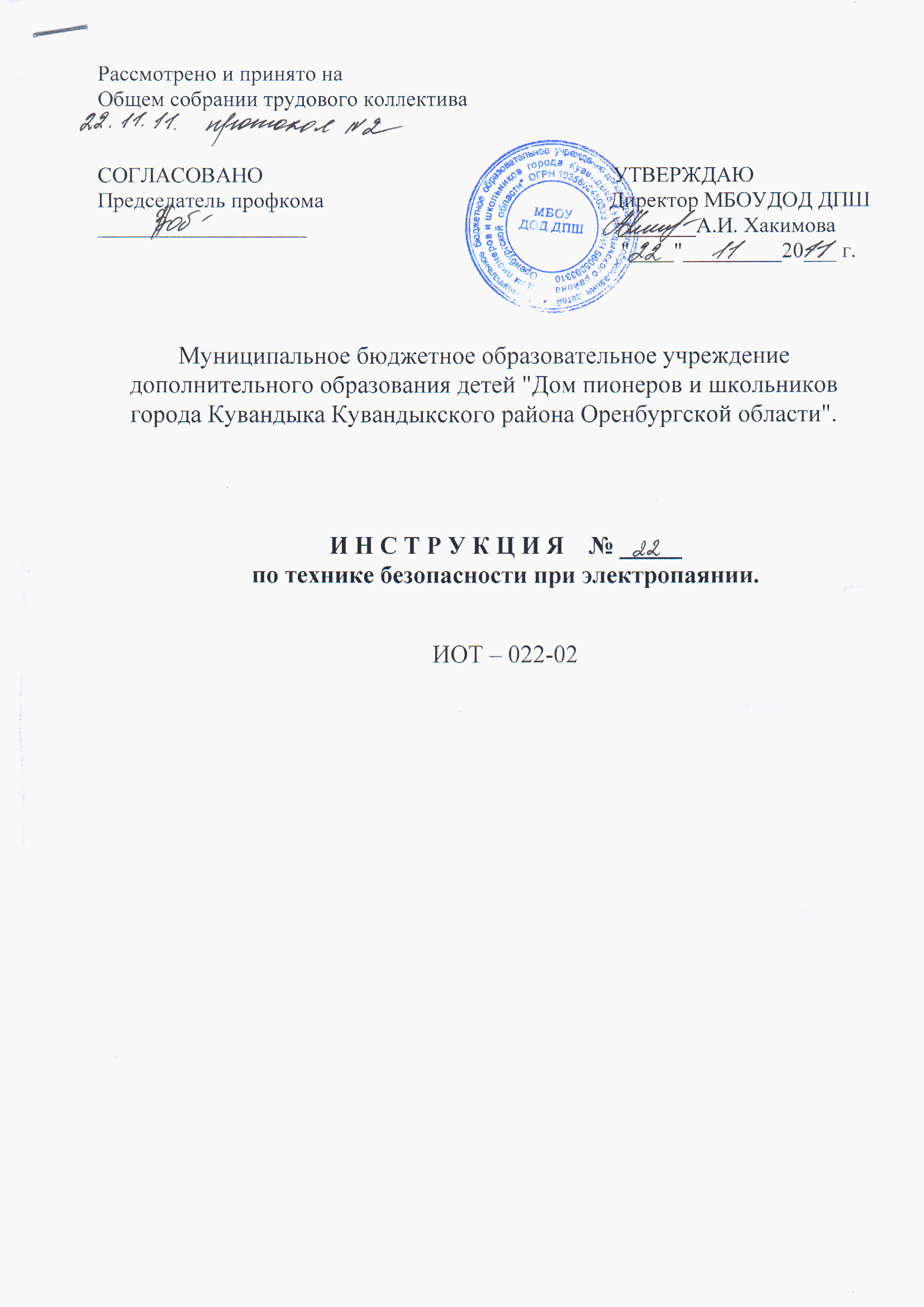 ДО НАЧАЛА РАБОТЫ.1. Правильно надень  спецодежду.2. Подготовь  и проверь исправность инструмента, электропаяльника и приспособлений. Особенно  убедись  в исправности ручки электропаяльника и привода.3. Проверь надежность заземления рабочего места.4. Убедись, что вблизи  твоей работы  нет легковоспламеняющихся материалов и горючей жидкости.5. О всех обнаруженных  неисправностях сообщи  учителю и без его разрешения   к работе не приступай.ВО ВРЕМЯ РАБОТЫ.1. Обращайся с электропаяльником осторожно, но не роняй и не  используй его  в качестве ударного  инструмента.2.  При пайке следует остерегаться брызг  расплавленного  припоя и не касаться горячих  мест руками, чтобы  не обжечься.3. При кратковременных  перерывах  в работе  клади нагретый  электропаяльник  на специальную  подставку.4.  При  отлучке  с рабочего  места  выключи электропаяльник, не выключай вилку из штемпельной розетки рывком  за провод.5.  При пайке, лужении  и работе  с кислотами  следует  пользоваться резиновыми перчатками и защитными очками.6. Все  химические вещества,  применяемые  при пайке, необходимо держать  в стеклянной посуде  с притертыми  стеклянными  пробками. На каждой  посуде должная  быть надпись  с названием   вещества.7. Травление  изделий перед  лужением и травление кислоты  для приготовления хлористого  цинка следует  проводить  под  вытяжным шкафом или в специально  отведенном помещении.8.  Будь осторожен  с флюсами  для паяльных  работ. Не разливай на стол, пол, не одежду и обувь. Не смачивай  руки и не пробуй на язык, особенно хлористый цинк (кислоту).9. Применяй  защитные   очки  во время  пайки.ПОСЛЕ  ОКОНЧАНИЯ   РАБОТЫ1. Выключи  электропаяльник.2. Убери рабочее место. Положи  на установленном месте инструменты, приспособления, припой  и флюсы.3. Приведи  себя в порядок.                 С инструкцией ознакомлен: